公平交易委員會菸品產業概況調查資料時間：中華民國109年壹、基本資料序號：       	樣本編號：                   一、事業名稱：                                  二、填表人：                    聯絡電話：                  三、貴事業之組織型態為：□ 1.股份有限公司				□ 2.有限公司□ 3.商號/行號					□ 4.其他        四、貴事業109年底員工人數為          人五、貴事業109年底實收資本額              千元六、貴事業是否參加相關公會或組織？□ 1.是，組織名稱為                                 （請填組織名稱）□ 2.否七、貴事業屬於下列何種經營類型：（可複選）□ 1.菸品製造業者，取得執照之啟始日期        年        月□ 2.菸品進口業者，取得執照之啟始日期        年        月八、貴事業109年營業收入情形：貳、菸品業者經營概況一、貴事業109年各項菸品生產、銷售情形二、109年菸品進口情形（若為進口業者或於題項一有填列國外進口量者，請續填本問項，其餘跳答題項三）三、109年菸品主要銷售對象四、貴事業109年菸品生產概況五、貴事業之製菸工廠計           處，分布於各縣市情形為六、109年菸品主要耗用原料比率情形：七、109年菸品主要原材料供應來源情形：八、109年菸品代工情形（貴事業若有從事代客加工情形請填本問項，無者免填）九、貴事業109年菸品產能利用率：          %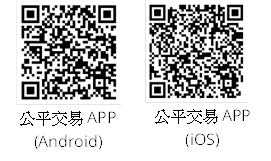 本表未提供網路填報，請於函到15日(約110年4月27日)前將本表填妥裝於所附掛號回件信封寄回，或利用本會網站（https://www.ftc.gov.tw）所設業務資訊/產業市場結構調查，下載相關調查表檔案，再以e-mail：ftcsta@ftc.gov.tw回傳，如對填表事宜有任何疑問，請撥電話：(02)23517588轉483、475、489或傳真：(02)23975093。收入項目百分比(%)(a)菸品收入(a.1)+(a.2)(a.1)菸品銷貨收入(a.2)菸品代工收入(b)其他銷貨及營業收入(c)營業外收入a+b+c =100%a+b+c =100%總收入千元菸品名稱計量單位年　初結存量本事業全年生產量全年成品進貨量
（含委託加工收回量）全年成品進貨量
（含委託加工收回量）自用量（包括損 耗部分）全年銷售量值(扣除銷貨退回及折讓)全年銷售量值(扣除銷貨退回及折讓)全年銷售量值(扣除銷貨退回及折讓)全年銷售量值(扣除銷貨退回及折讓)年  底結存量J =
A+B+C+D
-E-F-G菸品名稱計量單位年　初結存量本事業全年生產量國內進貨量國外進口量自用量（包括損 耗部分）內銷內銷外銷外銷年  底結存量J =
A+B+C+D
-E-F-G菸品名稱計量單位年　初結存量本事業全年生產量國內進貨量國外進口量自用量（包括損 耗部分）數量價值數量價值年  底結存量J =
A+B+C+D
-E-F-G菸品名稱計量單位(A)＋(B)＋(C)＋(D) －(E) －(F)(千元)－(G)(千元)年  底結存量J =
A+B+C+D
-E-F-G1.紙(捲)菸2.菸絲3.雪茄4.鼻菸5.嚼菸6.其他菸品合計菸品名稱
(依題項一分類填寫)進口量進口量進口金額進口來源國進口來源國進口來源國進口來源國進口來源國進口來源國菸品名稱
(依題項一分類填寫)單位數量(千元)國家1占該產品進口金額％國家2占該產品進口金額％國家3占該產品進口金額％菸品名稱
(依題項一)
分類填寫)主銷售對象前三大事業主銷售對象前三大事業主銷售對象前三大事業主銷售對象前三大事業主銷售對象前三大事業主銷售對象前三大事業銷售對象類別百分比（％）銷售對象類別百分比（％）銷售對象類別百分比（％）銷售對象類別百分比（％）銷售對象類別百分比（％）銷售對象類別百分比（％）菸品名稱
(依題項一)
分類填寫)事業名稱占該產品銷售額％事業名稱占該產品銷售額％事業名稱占該產品銷售額％生產者貿易商批發商零售商消費者出口菸品別1.紙(捲)菸2.菸絲3.雪茄4.鼻菸5.嚼菸6.其他菸品產量(千支)縣市別處縣市別處縣市別處縣市別處縣市別處縣市別處縣市別處縣市別處臺北市臺中市桃園市彰化縣嘉義縣花蓮縣新竹市金門縣高雄市臺南市新竹縣南投縣屏東縣澎湖縣嘉義市新北市宜蘭縣苗栗縣雲林縣臺東縣基隆市連江縣菸品名稱
(依問項一分類填寫)原料名稱1占該產品之原料成本％原料名稱2占該產品之原料成本％原料名稱3占該產品之原料成本％主要原料名稱自行生產或自製自行生產或自製購買國產原料購買國產原料購買國產原料購買國產原料購買國產原料購買國產原料自國外進口原料自國外進口原料自國外進口原料自國外進口原料主要原料名稱自行生產或自製自行生產或自製採購量採購量採購金額主要供應前三大事業主要供應前三大事業主要供應前三大事業進口量進口量進口金額進口來源國主要原料名稱單位數量單位數量(千元)第一第二第三單位數量(千元)進口來源國菸品名稱
(依問項一分類填寫)代客加工量代客加工量代工收入委託事業委託事業委託事業菸品名稱
(依問項一分類填寫)單位數量(千元)事業名稱事業名稱事業名稱